			The Palm Tree Care Centre 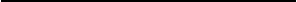 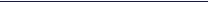 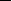 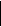 					Section 21 Company No.: 1998/007179/08 
					  NON PROFIT NUMBER 028-763-NPO 						PBO  NO.  930030123 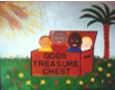 GOD’STREASURE CHEST A home for rescued children and babies 		15 WADE ROAD, 	AMANZIMTOTI 4126 
         thepalmtreecarecentre@gmail.com 0842000621 									13th September 2018Yoga Centrum SarasvatiDear Marcel Klerks,Please will you express my sincere thank you to everyone concerned for the money you sent.  I would like to spend it on the children’s education which I find extremely important.I appreciated it very muchYours faithfully,R.E. Visagie Director